ПЛАН И РАСПОРЕД ПРЕДАВАЊА П1, П2, ...., П15 – Предавање прво, Предавање друго, ..., Предавање петнаесто, Ч – ЧасоваНАПОМЕНА: Тематски садржаји који се не реализују у предвиђеном распореду, реализоваће се у 16. седмици. ПЛАН И РАСПОРЕД ВЈЕЖБИ                                                                                                                                                                 ПРЕДМЕТНИ  НАСТАВНИЦИ                                                                                                                                                   Доц. др Милан Гужвица, Доц. др Дарко Паспаљ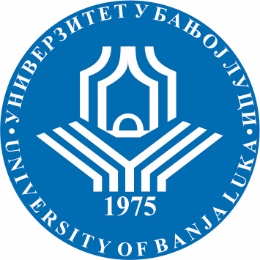 УНИВЕРЗИТЕТ У БАЊОЈ ЛУЦИФАКУЛТЕТ БЕЗБЈЕДНОСНИХ НАУКАБезбједност и криминалистикаШколска годинаПредметШифра предметаСтудијски програмЦиклус студијаГодина студијаСеместарБрој студенатаБрој група за вјежбе2018/2019.Специјално физичко образовање IIIОБК12СФO3Безбједност и криминалистикапрвитрећаVI402СедмицаПредавањеТематска јединицаДанДатумВријемеМјесто одржавањаЧНаставникIТп1Упознавање са НПП наставног предмета СФО3Сриједа27.02.2019.08,15 – 09,00Учионица 1291Доц. др Милан ГужвицаIIПп1Тп2Везивање: приручним и формацијским средствимаСредства за везивање лицаУторакСриједа05.03.2019.06.03.2019.11,30 – 13,3008,15 – 09,00Кабинет 27 ФФВиСУчионица 1293Доц. др Дарко ПаспаљДоц. др Дарко ПаспаљIIIПп2Тп3Употреба службене палице (ставови, ударци, блокови)Употреба службене палицеУторакСриједа12.03.2019.13.03.2019.11,30 – 14,3008,15 -09,00Кабинет 27 ФФВиСУчионица 1293Доц. др Милан  ГужвицаДоц. др Милан ГужвицаIVПп3Тп 4Употреба ватреног оружја (држање оружја, извлачење из футроле, ставови при коришћењу, кретање са оружјем)Употреба ватреног оружјаУторакСриједа19.03.2019.20.03.2019.11,30 – 14,3008,15 – 09,00Учионица 130Кабинет 27 ФФВиС5Доц. др Дарко ПаспаљДоц. др Дарко ПаспаљVПп4Тп5Ријешавање ситуационог проблема употребом физичке снаге када лице не пружа отпор, оглушује се о наредбу и не сарађујеОтпор као облик понашања лицаУторакСриједа26.03.2019.27.03.2019.11,30 – 14,3008,15 – 09,00Кабинет 27 ФФВиСУчионица 1293Доц. др Милан ГужвицаДоц. др Милан ГужвицаVIПп5Тп6Ријешавање ситуационог проблема употребом физичке снаге, када лице омета извршење службене радњеПсихологија преживљавања (физичка припрема, ментална припрема, потпуно навикавање на оружје и опрему)УторакСриједа02.04.2019.03.04.2019.11,30 – 14,3008,15 – 09,00Кабинет 27 ФФВиСУчионица 1293Доц. др Дарко ПаспаљДоц. др Дарко ПаспаљVIIТп7ПровјераСтрес - Контрола стреса(физичка припрема, ситуациони тренинг)КОЛОКВИЈУМ 1СриједаЧетвртак10.04.2019.11.04.2019.08,15 – 09,0011,30 – 14,30Учионица 129Кабинет 27 ФФВиС3Доц. др Милан ГужвицаДоц. др Милан ГужвицаVIIIПп6Тп8Рјешавање ситуационог проблема употребом физичке снаге, када лице покушава напад на службено лицеНапад као облик понашања лицаУторак Сриједа16.04.2019.17.04.2019.11,30 – 14,3008,15 – 09,00Кабинет 27 ФФВиСУчионица 1293Доц. др Дарко ПаспаљДоц. др Дарко ПаспаљIXПп7Тп9 Рјешавање сизуационог проблема употребом физичке снаге, код покушаја бјекства лицаБјекство као облик понашања лицаУторакСриједа23.04.2019.24.04.2019.11,30 -14,3008,15 -09,00Кабинет 27 ФФВиСУчионица 1293Доц. др Милан ГужвицаДоц. др Милан ГужвицаXПп8Тп10Рјешавање ситуационог проблема употребом физичке снаге код артикулисаних и неартикулисаних напада рукама и ногама на службено лице     Напад- планирање и програмирање нападаУторакСриједа30.04.2019.01.05.2019.11,30 -14,3008,15 – 09,00Кабинет 27 ФФВиСУчионица1293Доц. др Дарко ПаспаљДоц. др Дарко ПаспаљXIПп9Тп11Рјешавање ситуационог моторичког проблема употребом физичке снаге код напада лица различитим предметимаОдбрана и програмирање одбранеУторакСриједа07.05.2019.08.05.2019.11,30 – 14,3008,15 – 09,00Кабинет 27 ФФВиСУчионица 1293Доц. др Милан ГужвицаДоц. др Милан ГужвицаXIIПп10Тп12Рјешавање ситуационог моторичког проблема када лице пријети ватреним оружјем са намјером наношења повреде службеном лицу или другом лицуПревентивни нападУторакСриједа12.05.2019.13.05.2019.11,30 – 14,3008,15 - 09,00Кабинет 27 ФФВиСУчионица 1293Доц. др Дарко ПаспаљДоц. др Дарко ПаспаљXIIIПп11Тп13Рјешавање ситуационог проблема употребом физичке снаге уз учешће два и више лица са опасним намјерама према службеном лицу, другом лицу или објекту који се штитиРјешавање ситуациног проблема употребом физичке снаге уз учешће два и више лица са опасним намјерама према службеном лицу, другом лицу или објекту који се штитиУторакСриједа19.05.2019.20.05.2019.11,30 - 14,3008,15 -09,00Кабинет 27 ФФВиСУчионица 1293Доц. др Милан ГужвицаДоц. др Милан ГужвицаXIVТп14ПровјераРјешавање ситуационог проблема употребом физичке снаге уз учешће једног или два службена лицаКОЛОКВИЈУМ 2СриједаЧетвртак27.05.201930.05.2019.08,15 – 09,0011,30 – 14,30Учионица 129Кабинет 27 ФФВиС3Доц. др Дарко ПаспаљДоц. др Дарко ПаспаљXVПп12Тп15Рјешавање ситуационог проблема уз учешће једног или два службена лица и оправдане употребе службене палице, средстава за везивање и службеног пиштољаСила, нивои, средства, послиједицеУторакСриједа04.06.2019.05.06.2019.11,30 – 14,3008,15 – 09,00Кабинет 27 ФФВиСУчионица 1293Доц. др Милан ГужвицаДоц. др Милан ГужвицаСедмицаВјежбеТематска јединицаДанДатумВријемеМјесто одржавањаЧНаставникIВ1В2Понављање и увјежбавање градива СФО 2 – одбрана од ненаоружаног нападачаПонављање и увјежбавање градива СФО 2 – одбрана од наоружаног нападачаУторакЧетвртак26.02.2019.28.02.2019.11,30 – 14,3011,30 – 14,30Кабинет 27 ФФВиСКабинет 27 ФФВиС4Доц. др Милан ГужвицаДоц. др Дарко ПаспаљIIВ3 Везивање приручним и формацијским средствимаЧетвртак07.03.2019.11,30 – 14,30Кабинет 27 ФФВиС2Доц. др Дарко ПаспаљIIIВ4Употреба службене палице (ставови, ударци, блокови, одгуривања, раскидања хвата)Четвртак.13.03.2019.11,30 – 14,30Кабинет 27 ФФВиС2Доц. др Милан ГужвицаIVВ5 Употреба ватреног оружја (држање оружја, извлачење из футроле, ставови при коришћењу, кретање са оружјем)Четвртак21.03.2019.11,30 – 14,30Кабинет 27 ФФВиС2Доц. др Дарко Паспаљ VВ6Ријешавање ситуационог проблема употребом физичке снаге када лице не пружа отпор, оглушује се о наредбу и не сарађујеЧетвртак28.03.2019.11,30 – 14,30Кабинет 27 ФФВиС2Доц. др Милан ГужвицаVIВ7Ријешавање ситуационог проблема употребом физичке снаге, када лице омета извршење службене радњеЧетвртак04.04.2019.11,30 – 14,30Кабинет 27 ФФВиС2Доц. др Дарко Паспаљ VIIВ8Понављање и увјежбавање пређеног градива – припрема за Колквијум 1Уторак09.04.2019.11,30 – 14,30Кабинет 27 ФФВиС2Доц. др Милан ГужвицаVIIIВ9Рјешавање ситуационог проблема употребом физичке снаге, када лице покушава напад на службено лице Четвртак18.04.2019.11,30 – 14,30Кабинет 27 ФФВиС2Доц. др Дарко ПаспаљIXВ10Рјешавање ситуационог проблема употребом физичке снаге, код покушаја бјекства лицаЧетвртак25.04.201911,30 -14,30Кабинет 27 ФФВиС2Доц. др Милан ГужвицаXВ11Рјешавање ситуационог проблема употребом физичке снаге код артикулисаних и неартикулисаних напада рукама и ногама на службено лице     Четвртак02.05.2019.11,30 – 14,30Кабинет 27 ФФВиС2Доц. др Дарко ПаспаљXIВ12Рјешавање ситуационог моторичког проблема употребом физичке снаге код напада лица различитим предметимаЧетвртак09.05.2019.11,30 – 14,30Кабинет 27 ФФВиС2Доц. др Милан ГужвицаXIIВ13Рјешавање ситуационог моторичког проблема када лице пријети ватреним оружјем са намјером наношења повреде службеном лицу или другом лицуЧетвртак16.05.2019.11,30 – 14,30Кабинет 27 ФФВиС2Доц. др Дарко ПаспаљXIIIВ14Рјешавање ситуационог моторичког проблема употребом физичке снаге уз учешће два и више лица са опасним намјерама према службеном лицу, другом лицу или објекту који се штитиЧетвртак23.05.2019.11,30 – 14,30Кабинет 27 ФФВиС2Доц. др Милан ГужвицаXIVВ15Понављање и увјежбавање пређеног градива – припрема за Колквијум 2Уторак28.05.2019.11,30 – 14,30Кабинет 27 ФФВиС2Доц. др Дарко ПаспаљXVВ20Рјешавање ситуационог проблема уз учешће једног или два службена лица употребом физичке снаге, службене палице и средстава за везивање Четвртак06.06.2019.11,30 – 14,30Кабинет 27 ФФВиС2Доц. др Милан Гужвица